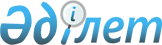 О Центральноазиатском банке сотрудничества и развитияПостановление Кабинета Министров Республики Казахстан от 23 августа 1994 г. N 955



          Во исполнение Соглашения Глав Государств Республики Казахстан,
Кыргызской Республики и Республики Узбекистан от 8 июля 1994 г.
о создании межгосударственного Центральноазиатского банка 
сотрудничества и развития (далее Банк), с местонахождением в городе
Алматы, и в связи с утверждением Устава Банка 5 августа 1994 г. 
Советом Премьер-министров стран-учредителей Кабинет Министров
Республики Казахстан постановляет:




          1. Государственному комитету Республики Казахстан по 
государственному имуществу и главе Алматинской городской 
администрации в недельный срок внести в Кабинет Министров Республики
Казахстан предложение о передаче служебного здания Банку в счет
долевого взноса Республики Казахстан в Уставный капитал.




          Министерству финансов Республики Казахстан перечислить
оставшуюся часть долевого взноса на счет Банка.




          2. Министерству транспорта и коммуникаций Республики Казахстан
обеспечить по заявкам Банка выделение необходимых технических средств
и каналов телефонной, телексной и телефаксной связи.




          3. Министерству финансов Республики Казахстан, учитывая 
международный статус Банка, внести в установленном порядке предложение 
в Кабинет Министров Республики Казахстан об освобождении Банка от 
налогов и таможенных пошлин.




          4. Просить Национальный Банк Республики Казахстан учесть 
международный статус Банка при применении к нему существующих 
экономических нормативов.




          5. Приравнять должность президента Банка по условиям 
медицинского, бытового обеспечения и транспортного обслуживания к
должности Министра, а должности вице-президентов - к должностям
заместителей Министра.





   Премьер-министр
Республики Казахстан


					© 2012. РГП на ПХВ «Институт законодательства и правовой информации Республики Казахстан» Министерства юстиции Республики Казахстан
				